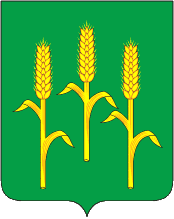 АДМИНИСТРАЦИЯсельского поселения «Село Гаврики»Мещовского районаКалужской областиПОСТАНОВЛЕНИЕ09  января 2024 года                                                                            № 1О внесении изменений в правила внутреннеготрудового распорядка Администрации сельского поселения«Село Гаврики»         В соответствии со статьями 189 и 190 Трудового кодексом Российской Федерации, статьями 13 и 19 Федерального закона от 02.03.2007 № 25-ФЗ «О муниципальной службе в Российской Федерации» в редакции Федерального закона от 10.07.2023 № 286-ФЗ, руководствуясь статьями 35 и 37 Устава сельского поселения "Село Гаврики",ПОС ТАНОВЛЯЮ:Внести в правила внутреннего трудового распорядка Администрации сельского поселения «Село Гаврики», утвержденные постановлением администрации  сельского поселения «Село Гаврики» от 12.01.2015 № 2 в редакции постановления от 06.09.2023 № 48 следующие изменения:Дополнить пунктом 2.1.1. следующего содержания;« 2.1.1. Гражданин не может быть принят на муниципальную службу в администрацию сельского поселения «Село Гаврики», а муниципальный служащий не может находиться на муниципальной службе в случае:- признания его недееспособным или ограниченно дееспособным решением суда, вступившим в законную силу;- осуждения его к наказанию, исключающему возможность исполнения должностных обязанностей по должности муниципальной службы, по приговору суда, вступившему в законную силу;- отказа от прохождения процедуры оформления допуска к сведениям, составляющим государственную и иную охраняемую федеральными законами тайну, если исполнение должностных обязанностей по должности муниципальной службы, на замещение которой претендует гражданин, или по замещаемой муниципальным служащим должности муниципальной службы связано с использованием таких сведений;- наличия заболевания, препятствующего поступлению на муниципальную службу или ее прохождению и подтвержденного заключением медицинской организации. Порядок прохождения диспансеризации, перечень таких заболеваний и форма заключения медицинской организации устанавливаются уполномоченным Правительством Российской Федерации федеральным органом исполнительной власти;- близкого родства или свойства (родители, супруги, дети, братья, сестры, а также братья, сестры, родители, дети супругов и супруги детей) с главой муниципального образования, который возглавляет местную администрацию, если замещение должности муниципальной службы связано с непосредственной подчиненностью или подконтрольностью этому должностному лицу, или с муниципальным служащим, если замещение должности муниципальной службы связано с непосредственной подчиненностью или подконтрольностью одного из них другому;- прекращения гражданства Российской Федерации либо гражданства (подданства) иностранного государства - участника международного договора Российской Федерации, в соответствии с которым иностранный гражданин имеет право находиться на муниципальной службе;- наличия гражданства (подданства) иностранного государства либо вида на жительство или иного документа, подтверждающего право на постоянное проживание гражданина на территории иностранного государства, если иное не предусмотрено международным договором Российской Федерации;- представления подложных документов или заведомо ложных сведений при поступлении на муниципальную службу;- непредставления предусмотренных Федеральным законом от 02.03.2007 № 25-ФЗ «О муниципальной службе в Российской Федерации», Федеральным законом от 25 декабря 2008 года N 273-ФЗ "О противодействии коррупции" и другими федеральными законами сведений или представления заведомо недостоверных или неполных сведений при поступлении на муниципальную службу;- непредставления сведений, предусмотренных статьей 15.1 Федерального закона от 02.03.2007 № 25-ФЗ «О муниципальной службе в Российской Федерации»  - признания его не прошедшим военную службу по призыву, не имея на то законных оснований, в соответствии с заключением призывной комиссии (за исключением граждан, прошедших военную службу по контракту) - в течение 10 лет со дня истечения срока, установленного для обжалования указанного заключения в призывную комиссию соответствующего субъекта Российской Федерации, а если указанное заключение и (или) решение призывной комиссии соответствующего субъекта Российской Федерации по жалобе гражданина на указанное заключение были обжалованы в суд, - в течение 10 лет со дня вступления в законную силу решения суда, которым признано, что права гражданина при вынесении указанного заключения и (или) решения призывной комиссии соответствующего субъекта Российской Федерации по жалобе гражданина на указанное заключение не были нарушены;        - приобретения им статуса иностранного агента.Гражданин не может быть назначен на должность главы местной администрации сельского поселения «Село Гаврики» по контракту, а муниципальный служащий не может замещать должность главы местной администрации по контракту в случае близкого родства или свойства (родители, супруги, дети, братья, сестры, а также братья, сестры, родители, дети супругов и супруги детей) с главой муниципального образования. Гражданин не может быть назначен на должности председателя, заместителя председателя и аудитора контрольно-счетного органа сельского поселения, а муниципальный служащий не может замещать должности председателя, заместителя председателя и аудитора контрольно-счетного органа сельского поселения в случае близкого родства или свойства (родители, супруги, дети, братья, сестры, а также братья, сестры, родители, дети супругов и супруги детей) с председателем представительного органа сельского поселения, главой сельского поселения, главой местной администрации, руководителями судебных и правоохранительных органов, расположенных на территории сельского поселения.Дополнить пунктом 2.16.1 следующего содержания:«2.16.1. Трудовой договор с муниципальным служащим администрации сельского поселения «Село Гаврики» может быть также расторгнут по инициативе представителя нанимателя (работодателя) в случае: 1) достижения предельного возраста, установленного для замещения должности муниципальной службы;2) несоблюдения ограничений и запретов, связанных с муниципальной службой и установленных статьями 13, 14, 14.1 и 15 настоящего Федерального закона;3) применения административного наказания в виде дисквалификации;4) приобретения муниципальным служащим статуса иностранного агента».        2. Настоящее постановление подлежит обнародованию и размещению на официальном сайте администрации СП «Село Гаврики» в информационно-телекоммуникационной сети интернет.         3. Настоящее постановление вступает в силу с момента его подписания.        4. Контроль за исполнением настоящего постановления оставляю за собой.. Глава администрации                                                                        Л.Н. Ламонова